Advanced Concealment Pocket HolsterIn response to increasing demand for small concealable pistols, Uncle Mike’s® introduces a new Advanced Concealed Pocket Holster for safe and secure carry of small handguns. The Advanced Concealed Pocket Holster comes in six sizes to fit a variety of pocket-carry sized firearms, including those that are laser equipped. The holster features an ambidextrous, adjustable shield that helps conceal the print of the firearm and make it look like a wallet or phone in the pocket. The holster has a non-abrasive tacky finish to hold the firearm securely in place while the user is moving and to aid in a quick, sure draw.Features & Benefits	Tacky exterior to secure holster inside the pocketAmbidextrous design for complete adaptabilityPolymer Concealment Shield breaks up firearm print in the pocketPart No.	Description		UPC	MSRP871010	Advanced Concealment Pocket Holster- Size 1	0-43699-71010-2	$21.45	87101L	Advanced Concealment Pocket Holster- Size 1L	0-43699-87101-2	$21.45871020	Advanced Concealment Pocket Holster- Size 2	0-43699-71020-1	$21.4587102L	Advanced Concealment Pocket Holster- Size 2L	0-43699-87102-5	$21.45871030	Advanced Concealment Pocket Holster- Size 3	0-43699-71030-0	$21.45871040	Advanced Concealment Pocket Holster- Size 4	0-43699-71040-9	$21.45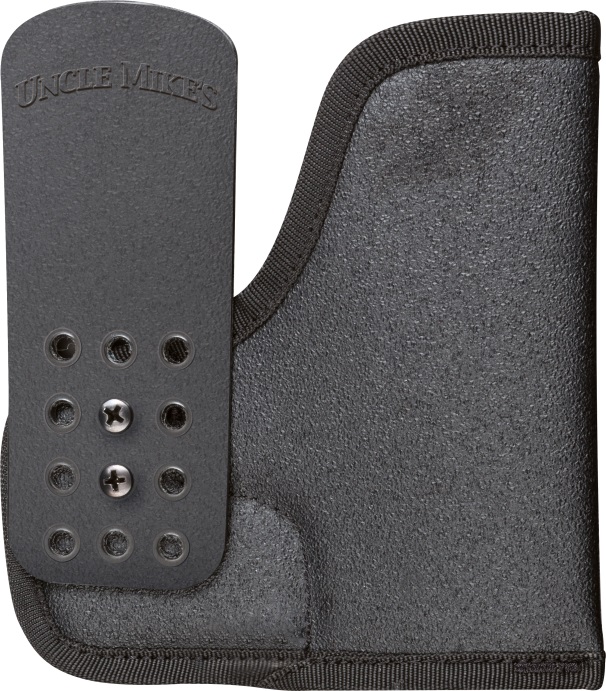 